NAME 	____________________________________  	INDEX NO.		_______________SCHOOL 	____________________________________	SIGNATURE 		_______________									DATE 			_______________451/1COMPUTER STUDIESPAPER 1THEORYJULY/AUGUST, 2015TIME: 2½ HOURS451/1COMPUTER STUDIESPAPER 1THEORYTIME: 2½ HOURSINSTRUCTIONS TO CANDIDATES:Write your name, index number and school in the spaces provided above.Write the date of examination and sign in the spaces provided.This paper consists of two sections.Answer all the questions in section A.Answer question 16 (compulsory) and any other three questions from section B.All answers must be written in the spaces provided in this question paper.FOR EXAMINER’S USE ONLYThis paper consists of 12 printed pagesCandidates should check to ensure that all pages are printed as indicated and no questions are missing.SECTION A (40MARKS) Answer ALL questions in this section in the spaces provided 1. 	State two practices to be observed in a computer laboratory in order to ensure the safety of the computer 	user 														(2marks) 	___________________________________________________________________________________	___________________________________________________________________________________	___________________________________________________________________________________2. 	Define portability as used in software selection 							(1mark) ______________________________________________________________________________________________________________________________________________________________________3.	a) 	How does an operating system manage computer memory 					(2marks) 	___________________________________________________________________________________	___________________________________________________________________________________	___________________________________________________________________________________	b)	i)	What is meant by disk partitioning? 							(1mark) 	___________________________________________________________________________________	___________________________________________________________________________________		ii)	State the purpose of disk partitioning 							(1mark) 	___________________________________________________________________________________	___________________________________________________________________________________4.	a)	List four stages in data processing cycle 							(2marks) 	___________________________________________________________________________________	___________________________________________________________________________________	___________________________________________________________________________________	___________________________________________________________________________________	___________________________________________________________________________________	b)	What is meant by the following 								(2marks) 	i)	Reference file 	___________________________________________________________________________________	___________________________________________________________________________________	ii)	Master file 	___________________________________________________________________________________	___________________________________________________________________________________5.	a)	Describe two situations in the bus transport industry where computerized systems could replace 			human employees. 										(2marks) 	___________________________________________________________________________________	___________________________________________________________________________________	___________________________________________________________________________________	b)	State one role of 	i)	Webmaster 											(1mark) 	___________________________________________________________________________________	___________________________________________________________________________________	ii)	Network administrator 									(1mark) 	___________________________________________________________________________________	___________________________________________________________________________________6.	a)	Give one reason why parallel cables are faster than serial cables in data transmission 	(1mark) 	___________________________________________________________________________________	___________________________________________________________________________________	b)	State any two ways that may be used to represent a negative number in a computer.	(2marks)	___________________________________________________________________________________	___________________________________________________________________________________	___________________________________________________________________________________7.	a)	Distinguish between autocomplete and the autocorrect feature in word processing.		(2marks) 	___________________________________________________________________________________	___________________________________________________________________________________	___________________________________________________________________________________	b)	What is thesaurus?										(1mark) 	___________________________________________________________________________________	___________________________________________________________________________________8.	a)	Define the following terms as used in internet 						(2marks)	i)	Internet 	___________________________________________________________________________________	___________________________________________________________________________________	ii)	Piconet 	___________________________________________________________________________________	___________________________________________________________________________________9.	Give two reasons why a DTP is preferred over Word Processors in creation and editing of magazines 																(2marks) 	___________________________________________________________________________________	___________________________________________________________________________________	___________________________________________________________________________________10.	The following are symbols of some keys on the keyboard.  Name the keys represented by the symbols 																(2marks) 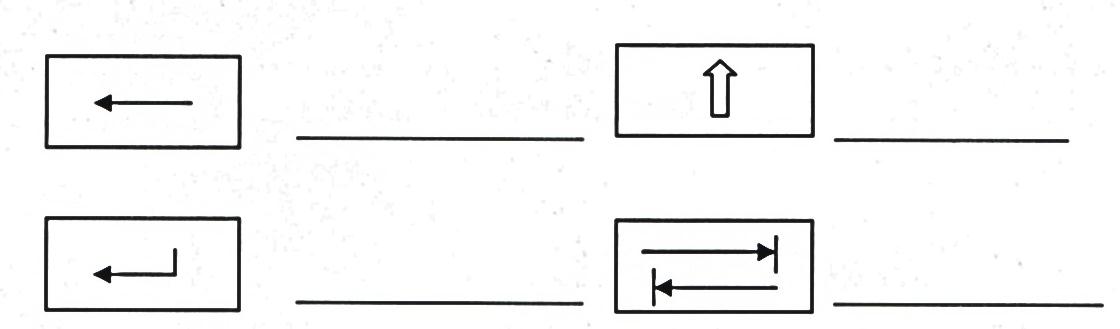 11.	As a computer student you have been asked to assist in buying an input device. State any four factors to 	consider when buying input devices 								(4marks) 	___________________________________________________________________________________	___________________________________________________________________________________	___________________________________________________________________________________	___________________________________________________________________________________	___________________________________________________________________________________12.	a)	Distinguish between a workbook and a worksheet as used in spreadsheets 			(2marks) 	___________________________________________________________________________________	___________________________________________________________________________________	___________________________________________________________________________________	b) 	What is the meaning of ‘what if analysis’ with respect to spreadsheet?			(1mark) 	___________________________________________________________________________________	___________________________________________________________________________________13.	Give a reason why HTML is not considered as a true programming language. 			(1mark)	___________________________________________________________________________________	___________________________________________________________________________________14.	Define the following computer crimes i) 	Piracy 													(1mark) 	___________________________________________________________________________________	___________________________________________________________________________________ii) 	Industrial espionage 										(1mark) 	___________________________________________________________________________________	___________________________________________________________________________________15.	State the following types of relationship as used in database design 				(3marks)i)		___________________________________________________________________________________ii)	___________________________________________________________________________________iii)			___________________________________________________________________________________SECTION B (60MARKS) Answer question 16 (compulsory) and any other THREE questions from this section 16.	a)	Study the Pseudo code below and answer the questions that follows. 		BEGIN 	Print “enter the value of A and B”; 	Read A, B 	Y = A+B 	While Y<20 Do 	BEGIN 	PRINT Y 	A = B 	B = Y 	Y = B+A 	END WHILE 	PRINT A, B, Y; 		END 	i)	Assuming the user keys in 2 and 4 when prompted to enter the values for A and B respectively, 			determine the values of A, B and Y show your working 					(4marks) ____________________________________________________________________________________________________________________________________________________________________________________________________________________________________________________________________________________________________________________________________________________________________________________________________________________________________________________________________________________________________________________________________________________________________________________________________________________________________________________________________________________________________________________________________________________________________________________________________________________________________________________________________________________________________________________________________________________________________________________________________________________________________	ii)	State the control structures used in the above pseudocode. 					(2marks) ____________________________________________________________________________________________________________________________________________________________________________________________________________________________________________________________________________________________________________________________________________	b)	Draw a flowchart that would be used in place of the pseudocode 				(6marks) c)	Give three examples of Iteration construct 							(3marks) ____________________________________________________________________________________________________________________________________________________________________________________________________________________________________________________________________________________________________________________________________________17.	Study the diagram below and answer the questions that follow. 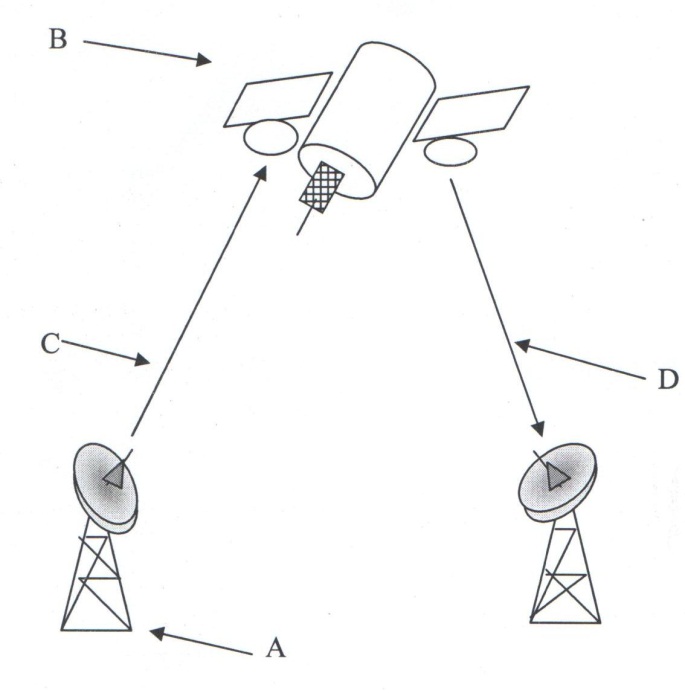 a) 	i)	Name the communication media in the diagram 						(1mark)  	___________________________________________________________________________________	ii)	Name the parts labeled A, B, C and D 							(4marks) 		A _______________________________________________ 		B _______________________________________________ 		C _______________________________________________ 		D _______________________________________________ 	iii)	List three advantages of the above communication media 					(3marks) ____________________________________________________________________________________________________________________________________________________________________________________________________________________________________________________________________________________________________________________________________________b)	In relation to networking i)	Define the term network topology 								(1mark) 	___________________________________________________________________________________	___________________________________________________________________________________ii)	Distinguish between logical and physical network topologies 					(2marks) 	___________________________________________________________________________________	___________________________________________________________________________________	___________________________________________________________________________________c)	Explain the functions of the following network device 						(4marks) i)	Network interface card (NIC) 	___________________________________________________________________________________	___________________________________________________________________________________ii)	Gateway 	___________________________________________________________________________________	___________________________________________________________________________________iii)	Bridge 	___________________________________________________________________________________	___________________________________________________________________________________iv)	Repeater 	___________________________________________________________________________________	___________________________________________________________________________________18.	a)	Highlight three circumstances that necessitate the development of new information systems(3marks) 	___________________________________________________________________________________	___________________________________________________________________________________	___________________________________________________________________________________	___________________________________________________________________________________	b)	Describe three factors that cause system entropy 						(3marks) __________________________________________________________________________________________________________________________________________________________________________________________________________________________________________________________________________________________________________________________________________________________________________________________________________________________________________________________________________________________________________________	c)	State two tools that a system analyst may use to design a system 				(1mark) 	___________________________________________________________________________________	___________________________________________________________________________________	___________________________________________________________________________________d)	Outline three factors that should be considered when sourcing for hardware and software resources 		required for a new system 									(3marks) 	___________________________________________________________________________________	___________________________________________________________________________________	___________________________________________________________________________________	___________________________________________________________________________________	e)	Name two circumstances in which it is better to use a questionnaire than a interview for gathering 		information 											(2marks) 	___________________________________________________________________________________	___________________________________________________________________________________	___________________________________________________________________________________	f)	State three reasons why users may resist the introduction of an information system in their place of 		work 													(3marks) 	___________________________________________________________________________________	___________________________________________________________________________________	___________________________________________________________________________________	___________________________________________________________________________________19.	a)	Workout the equivalent of the following numbers 	i)	113.2510 = X2 											(3marks)	ii)	1001110.100112 = X10 									(3marks) 	b)	Workout using two’s complements 	i)	5710 – 2910 											(3marks) 	ii)	110012 + (-1111012) 										(3marks) 	iii) Find the BCD equivalent of 3710								(2marks) 20.	a)	What is Virtual reality?									(2marks) 	___________________________________________________________________________________	___________________________________________________________________________________	b)	Explain the following interactive sensory equipment used in virtual reality 			(2marks)	i)	Head gear 	___________________________________________________________________________________	___________________________________________________________________________________	ii)	Body suit 	___________________________________________________________________________________	___________________________________________________________________________________	c)	i)	What is Artificial Intelligence?								(2marks) 	___________________________________________________________________________________	___________________________________________________________________________________		ii)	State and explain three components of an experts system 				(6marks) _____________________________________________________________________________________________________________________________________________________________________________________________________________________________________________________________________________________________________________________________________________________________________________________________________________________________________________________________________________________________________________________________________________________________________________________________________	d)	Most computerized security systems make use of Biometric analysis, name three physical features of 		human beings that can be considered in this analysis 					(3marks) 	___________________________________________________________________________________	___________________________________________________________________________________	___________________________________________________________________________________	___________________________________________________________________________________SECTIONQUESTIONMAXIMUM SCOREACTUAL SCOREA1 – 1540B1615B1715B1815B1915B2015TOTAL SCORE